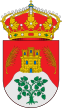 AYUNTAMIENTO DE LA PARRILLACURSO DE INFORMÁTICA NIVEL INCIALLas clases darán comienzo el día 24 de  Abril de 2018 a las 16:00h. en la Sala de Informática del Centro Cívico (Edificio del Consultorio Médico).Se impartirán los Martes y Jueves de 16:00 h. a 19:00h.-Les informamos además de que deberán acudir con sus teléfonos móviles o tablet.Les recordamos igualmente, que dicho curso es  independiente del que posteriormente se anunció y que se impartirá en el Bus Móvil que desplaza Diputacion.Concejalia de Cultura.